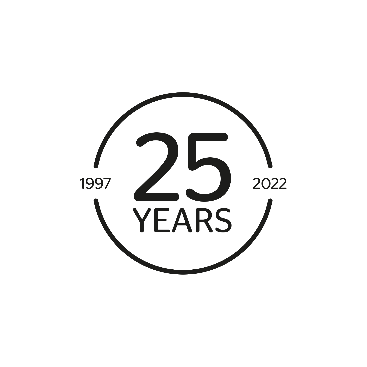 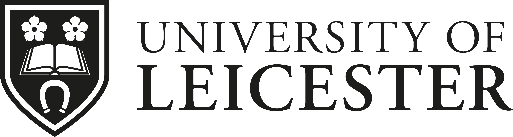 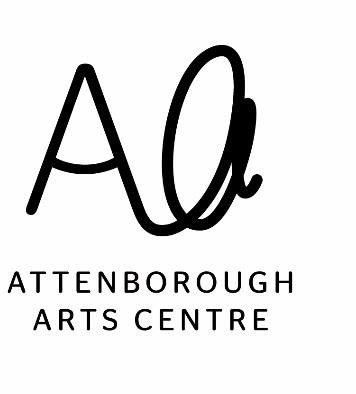 Music Scholarship Application Form 2022/23Thank you for your interest in the University of Leicester Music Scholarships 2022/23. Please complete all sections of this form carefully and return it to arts-centre@le.ac.uk        by Monday 17th October. Section A: About YouFirst name(s)	Family name	  Address MobileEmailDate of birth		Current or most  recent school/college Year of entry to UoLCourse titleYour UCAS numberHow did you hearabout the musicscholarships?Section B: About your musical experienceType of scholarship required	          Instrumental       or         VoiceGenre of music (eg classical, jazz)For instrumental applications, please state your main instrument andstandard attained to date Please list any additional instruments played and standard(s) attained Please detail your previous ensemble and/or solo experience Please include links to any videos or audio recordings if availableAudition piecesPlease provide the title and                                                                                                       composer of the two pieces you                                                                                              intend to perform at your audition.                                                                                                                   If you will be auditioning on two                                                                                          instruments, please indicate which                                                                                        piece if for which instrument.Section C: Supporting statementPlease tell us briefly how your abilities, experience and initiative will contribute to the musical life of the University of Leicester (max 250 words).Section D: Musical referencePlease ask your music teacher or tutor, or another person qualified to write about your musical abilities, to complete this section.Name of refereePosition/organisation		EmailReference (max 250 words) What happens next?Please return your completed form to arts-centre@le.ac.uk or by post to Attenborough Arts Centre, University of Leicester, Lancaster Road, Leicester LE1 7HA. Ensure that your email subject line or envelope is marked clearly ‘Music Scholarships Application 2021’.Deadline for applications:  Monday 17th October 2022 Late or incomplete applications will not be considered. If you have any queries about your application, please contact arts-centre@le.ac.ukOnce all applications have been received, the selection panel will invite successful applicants to audition. We will contact successful applicants via email to arrange an audition slot. Please ensure you check your email regularly.Thank you for your application and good luck!